  REPUBLIKA  SLOVENIJA                                                 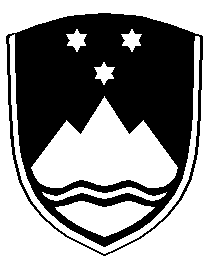     STROKOVNI SVET RS ZA SPLOŠNO IZOBRAŽEVANJE   1000 Ljubljana, Masarykova 16Številka: 013-54/2023/2Datum:   22. 1. 2024ZAPISNIK 233. SEJE STROKOVNEGA SVETA RS ZA SPLOŠNO IZOBRAŽEVANJE,18. 1. 2024Prisotni člani: dr. Kristijan Musek Lešnik, dr. Klemen Lah (do 10.15), dr. Magdalena Šverc, Alberto Scheriani, dr. Milena Košak Babuder, dr. Anja Pirih, dr. Mara Cotič, mag. Silvija Komočar, Barbara Kampjut, dr. Marina Tavčar Krajnc, ddr. Boris Aberšek, dr. Janez Vogrinc, dr. Branka Rotar Pance, dr. Tomaž Grušovnik, mag. Majda Jurkovič, dr. Marko Marhl, Nevenka Zavrl, Lidija Žigon, dr. Milena Ivanuš Grmek, dr. David Movrin, Andreja Ahčin, Ajda Erjavec (od 10.40)Odsotni člani: mag. Marko Strle, dr. Samo Fošnarič, Boris Štih, Štefan István Varga, dr. Gregor Jurak, Boris ŠtihOstali prisotni: dr. Vinko Logaj, mag. Jan Žitnik, mag. Renata Zupanc Grom, dr. Katica Pevec Semec, Vincenc Filipčič (vsi ZRSŠ), Maja Mihelič Debeljak, Rado Kostrevc, Janja Zupančič, dr. Slavica Černoša (vsi MVI) Člani so sprejeli predlagani dnevni red:Potrditev zapisnika 232. seje Potrjevanje učbenikovLetno poročilo o izvedbi nacionalnega preverjanja znanja v letu 2022/2023Smernice za izvajanje dejavnosti pri prehodu otrok iz vrtca v šolo in uvajanje v 1. razredSprememba predmetnikov izobraževalnih programov osnovne šole: Vzgojno-izobraževalni program osnovna šola:predmetnik osnovne šole prilagojeni predmetnik za osnovno šolo s slovenskim učnim jezikom na narodnostno mešanem območju Slovenske Istreprilagojeni predmetnik za dvojezično osnovno šolo na narodno mešanem območju Prekmurjaprilagojeni predmetnik za osnovno šolo z italijanskim učnim jezikom na narodnostno mešanem območju Slovenske IstrePredmetnik Prilagojenega izobraževalnega programa devetletne osnovne šole z nižjim izobrazbenim standardomPredmetnik Prilagojenega izobraževalnega programa devetletne osnovne šole z nižjim izobrazbenim standardom za dvojezično osnovno šoloPredmetnik Prilagojenega programa devetletne osnovne šole z enakovrednim izobrazbenim standardom za slepe in slabovidnePredmetnik Prilagojenega programa devetletne osnovne šole z enakovrednim izobrazbenim standardom za gluhe in naglušnePredmetnik Prilagojenega programa devetletne osnovne šole z enakovrednim izobrazbenim standardom za otroke z govorno-jezikovnimi motnjamiPredmetnik Prilagojenega programa devetletne osnovne šole z enakovrednim izobrazbenim standardom za gibalno ovirane otrokePredmetnik Prilagojenega izobraževalnega programa osnovne šole z enakovrednim izobrazbenim standardom za otroke z avtističnimi motnjamiUčni načrt za predmet Tuji jezik v 1. razredu v programu osnovne šole Predlogi učnih načrtov v Prilagojenem izobraževalnem programu devetletne osnovne šole z nižjim izobrazbenim standardomRazno Ad 1  Na zapisnik 232. seje ni bilo pripomb.Člani so z enim vzdržanim glasom sprejeli SKLEP 1: Strokovni svet RS za splošno izobraževanje sprejme zapisnik 232. seje.Ad 2Predlog Komisije za učbenike je predstavil dr. Marko Marhl.Komisija je poleg učbenikov obravnavala tudi predlog članov strokovnega sveta glede vpogleda v učbenike pred sejami. Na komisiji so se dogovorili, da bodo dali predlog založbam za vpogled v digitalne oblike učbenikov preko spletnega dostopa, ki jih bodo člani sveta prejeli in tako lahko le-te pregledali. Za učbenike v fizični obliki lahko člani pišejo tajniku komisije Vincencu Filipčiču (vincenc.filipcic@zrss.si), ki ima 2 oz. 3 izvode in jih lahko članom predhodno pošlje. Člani so brez razprave z enim vzdržanim glasom sprejeli  SKLEP 2: Strokovni svet RS za splošno izobraževanje potrdi 18 učbenikov, kot jih je predlagala Komisija za učbenike (št. dok.: 0120-6/2024-1 (7200)), datum: 11. 1. 2024), v skladu s 25. členom Zakona o organizaciji in financiranju vzgoje in izobraževanja (Uradni list RS, št. 16/07 – uradno prečiščeno besedilo, 36/08, 58/09, 64/09 – popr., 65/09 – popr., 20/11, 40/12 – ZUJF, 57/12 – ZPCP-2D, 47/15, 46/16, 49/16 – popr., 25/17 – ZVaj, 123/21, 172/21, 207/21, 105/22 – ZZNŠPP, 141/22, 158/22 – ZDoh-2AA in 71/23) in Pravilnikom o potrjevanju učbenikov (Ur. l. RS, št. 34/2015 in 27/2017).Ad 3Letno poročilo o izvedbi nacionalnega preverjanja znanja (NPZ) v letu 2022/2023 je predstavil dr. Janez Vogrinc, predsednik Državne komisije za vodenje NPZ.Komisija za osnovne šole – poročala je predsednica dr. Milena Ivanuš Grmek - je na 147. seji obravnavala in sprejela sklep, da predlaga Strokovnemu svetu RS za splošno izobraževanje, da se seznani z Letnim poročilom o izvedbi nacionalnega preverjanja znanja v letu 2022/2023, in predstavila glavne poudarke iz razprave. Komisija za otroke s posebnimi potrebami – poročala je predsednica dr. Milena Košak Babuder - je na 80. seji obravnavala in sprejela sklep, da predlaga Strokovnemu svetu RS za splošno izobraževanje, da se seznani z Letnim poročilom o izvedbi nacionalnega preverjanja znanja v letu 2022/2023, in predstavila glavne poudarke iz razprave. V razpravi so opozorili na podatke NPZ z vidika pomembne povratne informacije, ki bi jo lahko veliko bolje uporabili pri proaktivnem načrtovanju in ukrepanju. Pozdravljajo odločitev ministra, ki je po rezultatih NPZ spremenil odločitev državne Komisije za leto 2024 in za tretji predmet določil tudi fiziko.Člani so opozorili na veliko izboljšanje rezultatov pri angleščini v šestem razredu, pri čemer je predsednik Državne komisije za vodenje NPZ na vprašanje glede rezultatov v devetem razredu pojasnil, da se dosežki skozi daljše obdobje tudi v devetem razredu izboljšujejo. Na opozorila predmetne komisije za angleščino ugotavljajo, da so zelo pomemben dejavnik poleg vpliva šole vrstniki učencev in tudi vse, kar se dogaja izven pouka. Analize predvidevajo, da gre za izredno pomemben dejavnik, ki ima z leti šolanja večji vpliv na povprečni dosežek kot v šestem razredu.Na vprašanje, koliko odstotkov otrok ni pisalo NPZ in ali je mogoče pogledati, kakšne ocene imajo ti otroci, pojasni, da to ni mogoče, ker so zaključne ocene osebni podatki. Vsako leto je okrog 700 učencev, ki ne pišejo NPZ. Državna komisija te šole prosi za pojasnila, ki so po šolah zelo različna, pri tem da je polovica šol neodzivnih, večina teh tudi po ponovnem pozivu za pojasnilo. Člani so  soglasno sprejeli SKLEP 3: Strokovni svet RS za splošno izobraževanje se je seznanil z Letnim poročilom o izvedbi nacionalnega preverjanja znanja v šolskem letu 2022/2023, ki ga je sprejela Državna komisija za vodenje nacionalnega preverjanja znanja (št. dok.: 6131-3/2023, datum: 7. 12. 2023).Ad 4.Smernice za izvajanje dejavnosti pri prehodu otrok iz vrtca v šolo in uvajanje v 1. razreda je predstavila mag. Renata Zupanc Grom. Komisija za vrtce – poročala je predsednica Silvija Komočar - je na 62. seji obravnavala in sprejela sklep, da predlaga Strokovnemu svetu RS za splošno izobraževanje, da se seznani s Smernicami za izvajanje dejavnosti pri prehodu otrok iz vrtca v šolo in uvajanje v 1. razred z dopolnitvami in pobudami komisije (poslane kot »sledi spremembam« v dokumentu), ki jih je v skladu z zakonodajo mogoče upoštevati. Ugotavlja, da je predlagatelj to v predstavitvi gradiva že upošteval, in dodatno opozori, da je sedaj možnost in  priložnost za normativno ureditev statusa vzgojiteljev v osnovnih šolah v primerjavi z vzgojitelji v vrtcih.Komisija za osnovne šole je na 147. seji obravnavala in sprejela sklep, da predlaga Strokovnemu svetu RS za splošno izobraževanje, da se seznani s Smernicami za izvajanje dejavnosti pri prehodu otrok iz vrtca v šolo in uvajanje v 1. razred, in predstavila glavne poudarke iz razprave komisije.  Člani so  soglasno sprejeli naslednjiSKLEP 4: Strokovni svet RS za splošno izobraževanje je obravnaval in se seznanil s Smernicami za izvajanje dejavnosti pri prehodu otrok iz vrtca v šolo in uvajanje v 1. razred.Ad 5.Spremembe predmetnikov izobraževalnih programov osnovne šole je predstavila mag. Renata Zupanc Grom.Vzgojno-izobraževalni program osnovna šola: predmetnik osnovne šole Komisija za osnovne šole je na 147. seji obravnavala in sprejela sklep, da predlaga Strokovnemu svetu RS za splošno izobraževanje, da določi predmetnik vzgojno-izobraževalnega programa osnovne šole: predmetnik osnovne šole, s tem da postopek uvedbe določi Državni zbor s spremembo zakona, ki ureja osnovne šole.V razpravi je bilo opozorjeno, da pri področju glasbene umetnosti ni prišlo do realizacije predloga predmetne skupine, ki je že aprila 2023 predlagala in poslala na vse ustrezne organe, da se predmet poenoteno imenuje v osnovni šoli »glasba«.Predlagatelj gradiva je pojasnil, da je poimenovanje predmetov določeno v Zakonu o osnovni šoli. Ko bo prišlo v zakonu do spremembe poimenovanja, je sprememba poimenovanja predmeta le formalnost, ki bo urejena. Člani strokovnega sveta spremembo Zakona o osnovni šoli podpirajo in pričakujejo upoštevanje stroke.Člani so z 2 vzdržanima glasovoma sprejeliSKLEP 5: Strokovni svet RS za splošno izobraževanje v skladu s 25. členom Zakona o organizaciji in financiranju vzgoje in izobraževanja (Uradni list RS, št. 16/07 – uradno prečiščeno besedilo, 36/08, 58/09, 64/09 – popr., 65/09 – popr., 20/11, 40/12 – ZUJF, 57/12 – ZPCP-2D, 47/15, 46/16, 49/16 – popr., 25/17 – ZVaj, 123/21, 172/21, 207/21, 105/22 – ZZNŠPP, 141/22, 158/22 – ZDoh-2AA in 71/23) in na podlagi pozitivnega strokovnega mnenja Ministrstva za vzgojo in izobraževanje (št. dok.: 600-194/2023/3, datum: 22. 12. 2023) določi predmetnike vzgojno-izobraževalnega programa osnovne šole:predmetnik osnovne šole Postopek uvedbe določi Državni zbor s spremembo zakona, ki ureja osnovne šole.Vzgojno-izobraževalni program osnovne šole:prilagojeni predmetnik za osnovno šolo s slovenskim učnim jezikom na narodnostno mešanem območju Slovenske Istreprilagojeni predmetnik za dvojezično osnovno šolo na narodnostno mešanem območju Prekmurjaprilagojeni predmetnik za osnovno šolo z italijanskim učnim jezikom na narodnostno mešanem območju Slovenske IstreKomisija za šolstvo manjšin – poročal je predsednik Alberto Scheriani - je na  60. seji obravnavala in sprejela sklep, da predlaga Strokovnemu svetu RS za splošno izobraževanje, da ob pogoju, da bo pridobljeno tudi mnenje obeh narodnih skupnosti, določi predmetnike vzgojno-izobraževalnega programa Osnovna šola:prilagojeni predmetnik za osnovno šolo s slovenskim učnim jezikom na narodnostno mešanem območju Slovenske Istreprilagojeni predmetnik za dvojezično osnovno šolo na narodnostno mešanem območju Prekmurjaprilagojeni predmetnik za osnovno šolo z italijanskim učnim jezikom na narodnostno mešanem območju Slovenske IstrePostopek uvedbe določi Državni zbor s spremembo zakona, ki ureja osnovne šole.Člani so z 1 vzdržanim glasom sprejeliSKLEP 6: Strokovni svet RS za splošno izobraževanje v skladu s 25. členom Zakona o organizaciji in financiranju vzgoje in izobraževanja (Uradni list RS, št. 16/07 – uradno prečiščeno besedilo, 36/08, 58/09, 64/09 – popr., 65/09 – popr., 20/11, 40/12 – ZUJF, 57/12 – ZPCP-2D, 47/15, 46/16, 49/16 – popr., 25/17 – ZVaj, 123/21, 172/21, 207/21, 105/22 – ZZNŠPP, 141/22, 158/22 – ZDoh-2AA in 71/23) in na podlagi pozitivnega strokovnega mnenja Ministrstva za vzgojo in izobraževanje (št. dok.: 600-196/2023/4, datum: 28.12.2023), pozitivnega mnenja Obalne samoupravne skupnosti italijanske narodnosti (št. dok. 02.04.02/2024-08, 17. 1. 2024) in pozitivnega mnenja Pomurske madžarske samoupravne narodne skupnosti (št. dok. 011/2024, 17. 1. 2024) določi predmetnike vzgojno-izobraževalnega programa osnovne šole: prilagojeni predmetnik za osnovno šolo s slovenskim učnim jezikom na narodnostno mešanem območju Slovenske Istreprilagojeni predmetnik za dvojezično osnovno šolo na narodnostno mešanem območju Prekmurjaprilagojeni predmetnik za osnovno šolo z italijanskim učnim jezikom na narodnostno mešanem območju Slovenske IstrePostopek uvedbe določi Državni zbor s spremembo zakona, ki ureja osnovne šole.Predmetnik Prilagojenega izobraževalnega programa devetletne osnovne šole z nižjim izobrazbenim standardomKomisija za otroke s posebnimi potrebami je na 80. seji obravnavala in sprejela sklep, da predlaga Strokovnemu svetu RS za splošno izobraževanje, da določi Predmetnik Prilagojenega izobraževalnega programa devetletne osnovne šole z nižjim izobrazbenim standardom. Postopek uvedbe določi Državni zbor s spremembo zakona, ki ureja osnovne šole.Člani so z 1 vzdržanim glasom sprejeliSKLEP 7: Strokovni svet RS za splošno izobraževanje v skladu s 25. členom Zakona o organizaciji in financiranju vzgoje in izobraževanja (Uradni list RS, št. 16/07 – uradno prečiščeno besedilo, 36/08, 58/09, 64/09 – popr., 65/09 – popr., 20/11, 40/12 – ZUJF, 57/12 – ZPCP-2D, 47/15, 46/16, 49/16 – popr., 25/17 – ZVaj, 123/21, 172/21, 207/21, 105/22 – ZZNŠPP, 141/22, 158/22 – ZDoh-2AA in 71/23) in na podlagi pozitivnega strokovnega mnenja Ministrstva za vzgojo in izobraževanje (št. dok.: 6034-50/2023/2, datum: 28. 12. 2023) določi Predmetnik Prilagojenega izobraževalnega programa devetletne osnovne šole z nižjim izobrazbenim standardom. Postopek uvedbe določi Državni zbor s spremembo zakona, ki ureja osnovne šole.Predmetnik Prilagojenega izobraževalnega programa devetletne osnovne šole z nižjim izobrazbenim standardom za dvojezično osnovno šoloKomisija za šolstvo manjšin je na 60. seji obravnavala in sprejela sklep, da predlaga strokovnemu svetu RS za splošno izobraževanje, da ob pogoju, da bo pridobljeno tudi mnenje narodne skupnosti, določi Prilagojeni izobraževalni program osnovne šole z nižjim izobrazbenim standardom za dvojezično osnovno šolo. Postopek uvedbe določi Državni zbor s spremembo zakona, ki ureja osnovne šole.Komisija za otroke s posebnimi potrebami je na 80. seji obravnavala in sprejela sklep, da predlaga Strokovnemu svetu RS za splošno izobraževanje, da ob pogoju, da bo pridobljeno tudi mnenje narodne skupnosti, določi Prilagojeni izobraževalni program osnovne šole z nižjim izobrazbenim standardom za dvojezično osnovno šolo. Postopek uvedbe določi Državni zbor s spremembo zakona, ki ureja osnovne šole.Člani so z 1 vzdržanim glasom  sprejeliSKLEP 8: Strokovni svet RS za splošno izobraževanje v skladu s 25. členom Zakona o organizaciji in financiranju vzgoje in izobraževanja (Uradni list RS, št. 16/07 – uradno prečiščeno besedilo, 36/08, 58/09, 64/09 – popr., 65/09 – popr., 20/11, 40/12 – ZUJF, 57/12 – ZPCP-2D, 47/15, 46/16, 49/16 – popr., 25/17 – ZVaj, 123/21, 172/21, 207/21, 105/22 – ZZNŠPP, 141/22, 158/22 – ZDoh-2AA in 71/23) in na podlagi pozitivnega strokovnega mnenja Ministrstva za vzgojo in izobraževanje (št. dok.: 6034-50/2023/2, datum: 28. 12. 2023) in pozitivnega mnenja Pomurske madžarske samoupravne narodne skupnosti (št. dok. 011/2024, 17. 1. 2024) določi predmetnik prilagojenega izobraževalnega programa devetletne osnovne šole z nižjim izobrazbenim standardom za dvojezično osnovno šolo. Postopek uvedbe določi Državni zbor s spremembo zakona, ki ureja osnovne šole.d-h) Pet predmetnikov prilagojenega programa devetletne osnovne šole z enakovrednim izobrazbenim standardom, in sicer za slepe in slabovidne, za gluhe in naglušne, za otroke z govorno-jezikovnimi motnjami, za gibalno ovirane otroke in za otroke z avtističnimi motnjamiKomisija za otroke s posebnimi potrebami je na 80. seji obravnavala in sprejela sklep, da predlaga Strokovnemu svetu RS za splošno izobraževanje, da določi  Predmetnik Prilagojenega programa devetletne osnovne šole z enakovrednim izobrazbenim standardom za slepe in slabovidnePredmetnik Prilagojenega programa devetletne osnovne šole z enakovrednim izobrazbenim standardom za gluhe in naglušnePredmetnik Prilagojenega programa devetletne osnovne šole z enakovrednim izobrazbenim standardom za otroke z govorno-jezikovnimi motnjamiPredmetnik Prilagojenega programa devetletne osnovne šole z enakovrednim izobrazbenim standardom za gibalno ovirane otrokePredmetnik Prilagojenega izobraževalnega programa osnovne šole z enakovrednim izobrazbenim standardom za otroke z avtističnimi motnjamiPostopek uvedbe vseh navedenih predmetnikov določi Državni zbor s spremembo zakona, ki ureja osnovne šole. Predsednica komisije je predstavila glavne poudarke iz razprave. Člani so soglasno sprejeliSKLEP 9: Strokovni svet RS za splošno izobraževanje v skladu s 25. členom Zakona o organizaciji in financiranju vzgoje in izobraževanja (Uradni list RS, št. 16/07 – uradno prečiščeno besedilo, 36/08, 58/09, 64/09 – popr., 65/09 – popr., 20/11, 40/12 – ZUJF, 57/12 – ZPCP-2D, 47/15, 46/16, 49/16 – popr., 25/17 – ZVaj, 123/21, 172/21, 207/21, 105/22 – ZZNŠPP, 141/22, 158/22 – ZDoh-2AA in 71/23) in na podlagi pozitivnega strokovnega mnenja Ministrstva za vzgojo in izobraževanje (št. dok.: 6034-50/2023/2, datum: 28. 12. 2023) določi  Predmetnik Prilagojenega programa devetletne osnovne šole z enakovrednim izobrazbenim standardom za slepe in slabovidnePredmetnik Prilagojenega programa devetletne osnovne šole z enakovrednim izobrazbenim standardom za gluhe in naglušnePredmetnik Prilagojenega programa devetletne osnovne šole z enakovrednim izobrazbenim standardom za otroke z govorno-jezikovnimi motnjamiPredmetnik Prilagojenega programa devetletne osnovne šole z enakovrednim izobrazbenim standardom za gibalno ovirane otrokePredmetnik Prilagojenega izobraževalnega programa osnovne šole z enakovrednim izobrazbenim standardom za otroke z avtističnimi motnjamiPostopek uvedbe vseh navedenih predmetnikov določi Državni zbor s spremembo zakona, ki ureja osnovne šole.Ad 6.Učni načrt za predmet Tuji jezik v 1. razredu v programu osnovne šole je predstavila dr. Katica Pevec Semec. Komisija za osnovne šole je na 147. seji obravnavala in sprejela sklep, da predlaga Strokovnemu svetu RS za splošno izobraževanje, da določi učni načrt za predmet tuji jezik v 1. razredu kot obvezni predmet v Programu osnovne šole, ki se bo uporabljal do zaključka prenove učnih načrtov. Komisija za osnovno šolo zavezuje predlagatelja, da uskladi z ministrstvom poglavje »Znanja izvajalcev«, da bo v skladu s pravilnikom o vrsti in smeri izobrazbe in z dosedanjo prakso, kar je bilo v predstavitvi pojasnjeno, da je urejeno.Komisija za otroke s posebnimi potrebami je na 80. seji obravnavala in sprejela sklep, da predlaga Strokovnemu svetu RS za splošno izobraževanje, da določi učni načrt za predmet tuji jezik v 1. razredu kot obvezni predmet v Programu osnovne šole, ki se bo uporabljal do zaključka prenove učnih načrtov. Člani so z 1 vzdržanim glasom sprejeliSKLEP 10: Strokovni svet RS za splošno izobraževanje v skladu s 25. členom Zakona o organizaciji in financiranju vzgoje in izobraževanja (Uradni list RS, št. 16/07 – uradno prečiščeno besedilo, 36/08, 58/09, 64/09 – popr., 65/09 – popr., 20/11, 40/12 – ZUJF, 57/12 – ZPCP-2D, 47/15, 46/16, 49/16 – popr., 25/17 – ZVaj, 123/21, 172/21, 207/21, 105/22 – ZZNŠPP, 141/22, 158/22 – ZDoh-2AA in 71/23) in na podlagi pozitivnega strokovnega mnenja Ministrstva za vzgojo in izobraževanje (št. dok.: 6034-48/2023/2, datum: 20. 12. 2023) določi učni načrt za predmet tuji jezik v 1. razredu kot obvezni predmet v programu osnovne šole, ki se bo uporabljal do zaključka prenove učnih načrtov, kot ga je predlagal Zavod RS za šolstvo (št. dok.: 0130-8/2023-1, datum: 22. 12. 2023).Ad 7.Predloge učnih načrtov v Prilagojenem izobraževalnem programu devetletne osnovne šole z nižjim izobrazbenim standardom je predstavila Dragana Žunič. Pred predstavitvijo je predsednik izrazil upanje, da se tudi tu upošteva mnenje stroke pri sprejetju nove zakonodaje.Komisija za otroke s posebnimi potrebami je na 80. seji obravnavala in sprejela sklep, da predlaga Strokovnemu svetu RS za splošno izobraževanje, da določi učni načrt Glasbena umetnost v Prilagojenem izobraževalnem programu devetletne osnovne šole z nižjim izobrazbenim standardom (NIS) učni načrt za obvezni predmet gospodinjstvo v Prilagojenem izobraževalnem programu devetletne osnovne šole z nižjim izobrazbenim standardom (NIS) učni načrt za obvezni izbirni predmet prehrana in načini prehranjevanja v Prilagojenem izobraževalnem programu devetletne osnovne šole z nižjim izobrazbenim standardom (NIS). Predsednica komisije je podala glavne poudarke iz razprave. Članica dr. Branka Rotar Pance se je izločila iz glasovanja zaradi konflikta interesov, preostali člani so soglasno sprejeliSKLEP 11: Strokovni svet RS za splošno izobraževanje v skladu s 25. členom Zakona o organizaciji in financiranju vzgoje in izobraževanja (Uradni list RS, št. 16/07 – uradno prečiščeno besedilo, 36/08, 58/09, 64/09 – popr., 65/09 – popr., 20/11, 40/12 – ZUJF, 57/12 – ZPCP-2D, 47/15, 46/16, 49/16 – popr., 25/17 – ZVaj, 123/21, 172/21, 207/21, 105/22 – ZZNŠPP, 141/22, 158/22 – ZDoh-2AA in 71/23) in na podlagi pozitivnega strokovnega mnenja in dopolnitve mnenja Ministrstva za vzgojo in izobraževanje (št. dok.: 600-190/2023/2, datum: 6. 12. 2023, in št. dok.: 600-190/2023/3, datum: 21. 12. 2023) določi učni načrt Glasbena umetnost v Prilagojenem izobraževalnem programu devetletne osnovne šole z nižjim izobrazbenim standardom (NIS) učni načrt za obvezni predmet Gospodinjstvo v Prilagojenem izobraževalnem programu devetletne osnovne šole z nižjim izobrazbenim standardom (NIS) učni načrt za obvezni izbirni predmet Prehrana in načini prehranjevanja v Prilagojenem izobraževalnem programu devetletne osnovne šole z nižjim izobrazbenim standardom (NIS), kot jih je predlagal Zavod RS za šolstvo (št. dok.: 0130-8/2023-1, datum: 22. 12. 2023).Ad 8.Pri točki razno je predsednik člane obvestil, da je zaradi pričakovanega velikega števila gradiv prosil Zavod RS za šolstvo, da pripravi časovnico, da bo mogoče izpeljati celoten zahteven proces spremembe učnih načrtov in se izogniti, da bi vse prenovljene učne načrte prejeli naenkrat.Člani so opozorili na spremembo Zakona o osnovni šoli, ki je v obravnavi v Državnem zboru in ga je Vlada Republike Slovenije spremenila, kar ni v skladu s strokovnimi odločitvami strokovnega sveta, ker je dodan četrti steber pri Razširjenem programu osnovne šole.Predlagatelj predmetnikov je pojasnil, da so vsi dosedanji predmetniki in gradiva za obravnave na strokovnem svetu narejeni v skladu s sprejetim kurikularnim dokumentom.Člani opozorijo na javno objavljeno precej obsežno javno pismo ravnateljev osnovnih šol, ki so izvajale projekt  obveznega drugega tujega jezika, ki je naslovljeno tudi na predsednika in vse člane Strokovnega sveta RS za splošno izobraževanje. Strinjajo se, da predsednik z drugima dvema naslovnikoma opravi razpravo ter ugotovi, kaj se dogaja na tem področju, in o tem poroča članom na naslednji seji sveta.Člani strokovnega sveta se strinjajo, da je potrebno ločiti strokovne odločitve od političnih, zato so danes obravnavali predmetnike, ki se nanašajo na razširjeni program osnovne šole v skladu z izhodišči, ki jih je potrdil ta strokovni svet, in v skladu z trenutno veljavnim Zakonom o osnovni šoli.Strokovni svet RS za splošno izobraževanje se distancira od političnih odločitev mimo upoštevanja odločitev stroke, katere bo morala znati pojasniti politika sama in zanje tudi prevzeti odgovornost.Predsednik je ob koncu člane obvestil, da bo naslednja seja 22. februarja 2024. Sejo je zaključil ob 11.45 uri.							 dr. Kristijan Musek Lešnik, l.r. 							predsednik SSSIZapisala: mag. Mojca Miklavčič        Opomba: Posnetek seje se nahaja na elektronskem mediju (CD) v glavni pisarni MVI, spis št. 013-54/2023/3, in je dostopen vsem članom sveta po predhodni najavi. 